Презентационное мероприятие МАОУ Гимназия в рамках мероприятий по обмену опытом инновационных образовательных практик (Университетский округ НИУ ВШЭ).VII Зональный марафон мастер- классов   « Инструменты педагогического процесса: от начального  общего образования к основному общему образованию»17февраля 2016гМастер- класс«Дизайнерская бумага своими руками»Автор: Сунцова Н.М.Учитель изо и технологииМБОУ С(К)ОШ  г. НытваПорой для завершения поделки не хватает буквально клочка бумаги нужного оттенка, или просто нет свободных финансов, а хочется какого-нибудь нового вдохновляющего материала для творчества.  В случае если речь идет о бумаге, есть выход. Ее можно задекорировать самостоятельно!Есть много способов создать интересный цвет и текстуру. Несколько из этих способов мы с вами и рассмотрим!Представление технологий:1. Акварель по сырой бумаге.Увлажнить бумагу с помощью кисти или губки, если лист большой. Влажной кистью нанести штрихами выбранные цвета на бумагу. Из-за того что и бумага, и краски влажные, краски начнут растекаться и смешиваться. Эта техника дает потрясающий эффект.2.Акварель + полиэтиленовый пакет.На сырую краску сверху положить целлофан и сомкнуть его так, чтобы получились складки. Целлофан снимается после полного высыхания акварельной краски. Получаем эффект «кристаллов».3. Отпечатки целлофаном.Скрутить полиэтиленовый пакет в комочек, макнуть в тарелочку с краской и отпечатать на бумаге. 4.Штампование различными предметами. Аккуратно наносим краску на печатную поверхность предмета. Плотно прижимаем предмет к бумаге. Делаем отпечатки.Форма работы: групповая деятельность участников мастер-класса.Цель: освоение и последующее применение технологии декорирования бумаги способом заливки акварельными красками по- сырому и с использованием целлофана, печатания различными предметами в практической деятельности педагогов.Задачи мастер-класса:- создание эксклюзивной бумаги для творчества;- развитие навыков работы в различных техниках.Структура мастер-класса:- поэтапный показ работы;- практикум. Привлечение слушателей к ходу мастер-класса;- выставка готовых работ.Материалы для практикума:- бумага;- акварельные краски;- гуашь;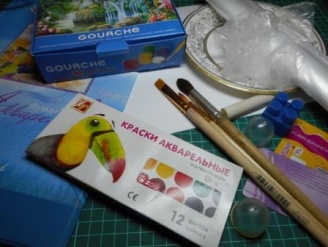 -  широкая кисть;- баночка для воды;- тарелка;- полиэтиленовая пленка;- различные предметы для штампования;- салфетки.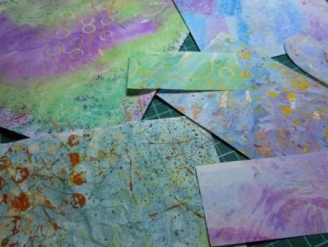 Вот что получится…Описание:Подготовка.Выберем свое любимое сочетание цветов в наборе акварельных красок. Представим, как они будут выглядеть на бумаге. Заранее нарежем несколько прямоугольников полиэтиленовой пленки под размер листа бумаги.Увлажним лист бумаги с помощью кисти.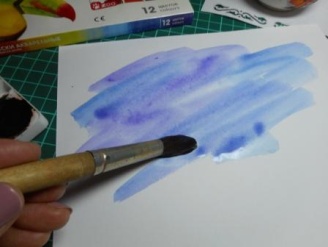 - влажной кистью наносим штрихами выбранные цвета на отдельные участки, постепенно заполняя весь лист: множеством разных цветов или парой выбранных оттенков.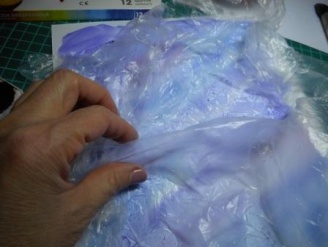 - пока краска не высохла, плотно приложим пленку к поверхности бумаги. Пусть останутся складки. Можно добавить  складок, легонько сжав пленку пальцами.Даем просохнуть краске!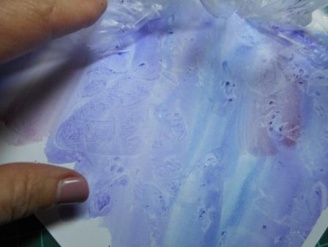 - снимаем полиэтиленовую пленку, скручиваем и формируем из нее комочек;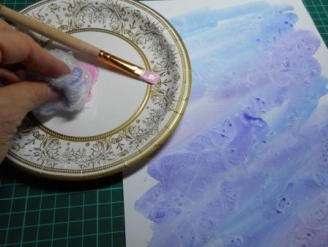 - распределяем небольшое количество гуаши на тарелочке, комочек обмакиваем в краску;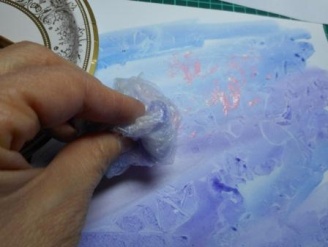 - печатаем целлофаном по бумаге;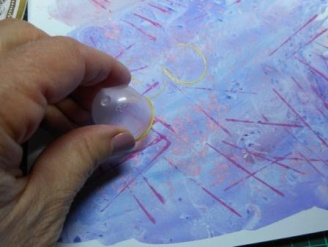 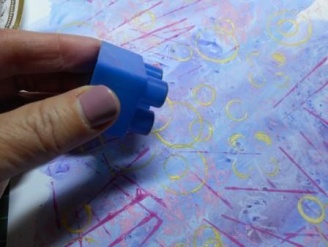 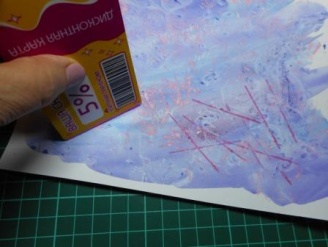 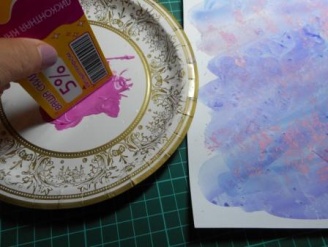 - по желанию можно использовать для печатания разные предметы: пластиковые карты, детали из детских конструкторов, крышки, колпачки и т.п.Совет: продолжайте печатать, пока не останетесьдовольны результатом!Готово. Ваша собственная дизайнерская бумага лежит у вас на столе. Каждый лист, созданный таким образом, будет неповторим!Эту бумагу можно резать  на кусочки для коллажей, рисовать на ней черной тушью или делать  поздравительные открытки, подарочные коробочки и карточки, закладки. Возможности неограниченны! Всегда хорошо иметь под рукой запас разной текстурированной бумаги.Кроме того, создание красивой бумаги своими руками поможет вам обрести уверенность, натолкнет на новые творческие идеи!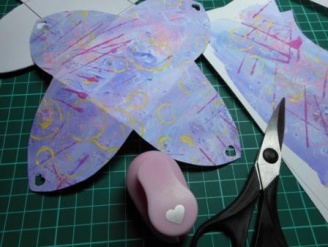 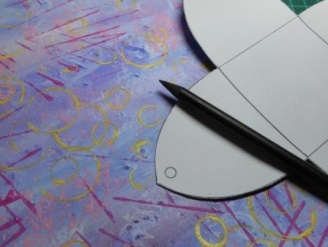 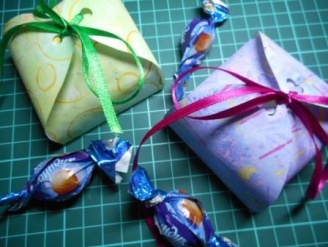 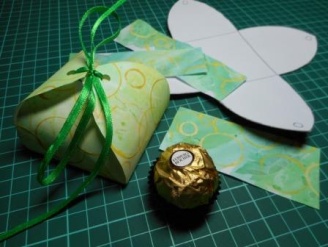 Мои работы: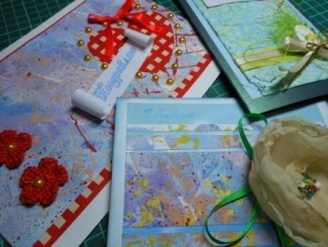 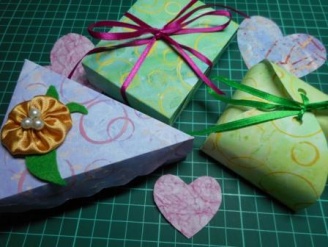 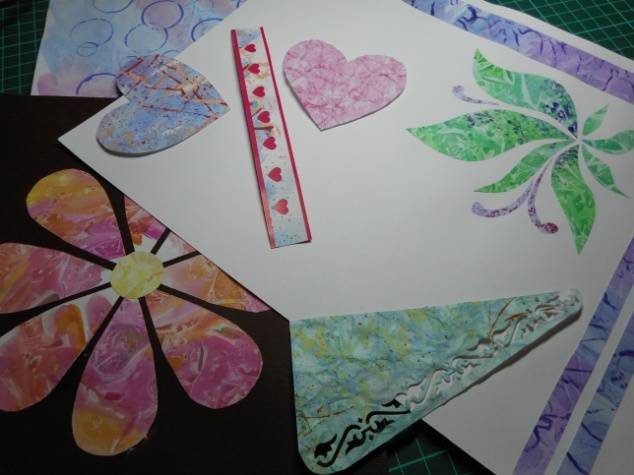 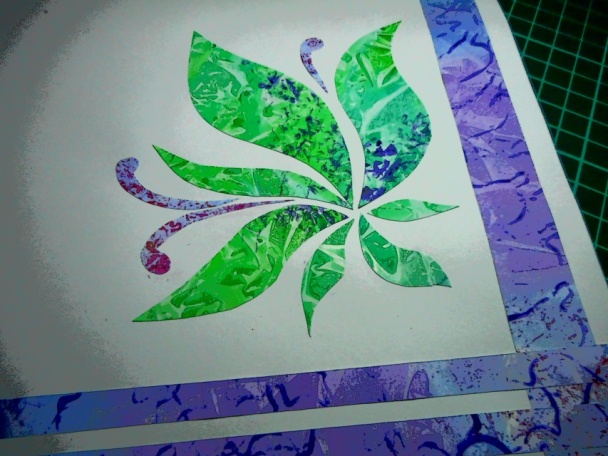 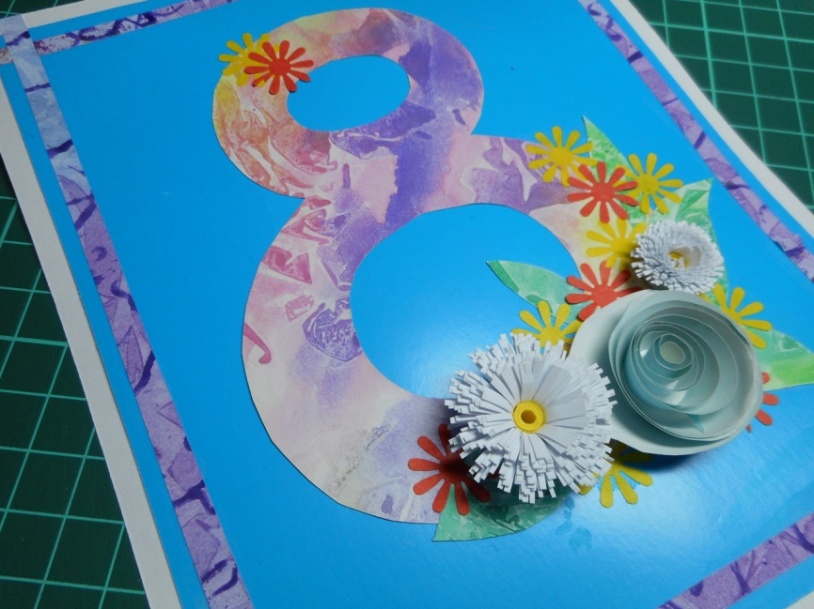 Литература:-  А.А. Фатеева «Рисуем без кисточки». Ярославль. Академия развития, 2004-  Сьюзан Швейк «Художественная мастерская для детей».- СПб.: Питер,2015-  «Gestalten mit Papier», Unipart.- Stuttgart, 1996-  ресурсы интернета.